Publicado en  el 11/02/2014 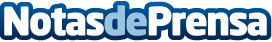 Ayuda de Investigación en Pediatría 2014 de la AEPLa Asociación Española de Pediatría, con el objetivo de promover la investigación en el ámbito de la Pediatría y áreas afines, convoca una AYUDA DE INVESTIGACIÓN dotada con 30.000 €. El plazo de presentación concluye el 16 de marzo de 2014.Datos de contacto:Asociación Española de PediatríaNota de prensa publicada en: https://www.notasdeprensa.es/ayuda-de-investigacion-en-pediatria-2014-de-la_1 Categorias: Infantil http://www.notasdeprensa.es